団塊の世代が高齢者の仲間入りを始め、私たちの社会は超高齢社会に踏み込みました。従来の医療と介護の壁を越えて、住まいや生活支援も含めて地域において包括的なケアを提供することは、超高齢社会において安心して生活できる地域をつくるための鍵となるコンセプトです。一方、地域特性に応じたシステムの構築が必要なため、従来の社会保障政策のように国が示すモデルを地方が実行すればよいというわけにはいきません。ところで、社会保障・税一体改革では、医療・介護の保障体制について2025年までに到達すべき青写真は示されていますが、これを具体的にどう進めて行くかについては、只今現在の課題です。なかでも昨年の介護保険法の改正により明記された地域包括ケアシステムの構築については全国の自治体で喫緊の課題となっています。静岡県立大学医療経営研究センターでは、静岡の特性に応じた地域包括ケアシステムの在り方や構築について、昨年度より研究に着手しております。このたびは、県内自治体をはじめとする地域包括ケアシステムにご関心のある方々に向けた初段の講座を企画いたしましたので、ご案内申し上げます。　静岡県立大学地域経営研究センター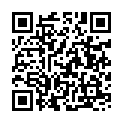 住所：〒422-8526　静岡市駿河区谷田52-1　TEL：054-264-5400　FAX：054-264-5402 / E-mail：crms@u-shizuoka-ken.ac.jpホームページ⇒http://crms.u-shizuoka-ken.ac.jp/社会人学習講座の最新情報・詳細は地域経営研究センターホームページをご覧ください地域経営研究センター　社会人学習講座　事務局　宛私は、「静岡県立大学大学院社会人学習講座」で開講される次の科目の受講を申し込みます。受講申込科目　申込受講者情報以下項目にご記入・ご入力いただき、下記受付へメール・FAX・郵便などで送付してください。メール・FAXにて返信いたします。申込後１週間たっても返信がない場合は、お手数ですが地域経営研究センターまでお問合せください。※印の付いた箇所は、講師が講義内容を準備する際の参考とさせていただくためですので、ご記入は任意です。受講申し込み理由など（別紙可）※　記入日：　平成　　　年　　　月　　　日＜　問合せ・申込書　受付　＞静岡県立大学　地域経営研究センター住所： 〒422-8526　静岡市駿河区谷田52-1TEL： 054-264-5400　FAX： 054-264-5402 ／ E-mail： crms@u-shizuoka-ken.ac.jp ホームページURL…http://crms.u-shizuoka-ken.ac.jp/　　※ご記入いただいた情報は、静岡県立大学地域経営研究センターにて正確に管理し、本講座もしくは地域経営研究センター事業に関する目的以外の利用はいたしません。また、申込者の同意がある場合及び行政機関などから法令等に基づく要請があった場合を除き、第三者への提供又は開示をいたしません。講義スケジュール講義スケジュール講義スケジュール講義スケジュール講義スケジュール講義スケジュール７月２日(火)７月２日(火)16：30～17：15社会保障・税一体改革の背景にあるもの社会保障・税一体改革の背景にあるもの西田 在賢７月２日(火)７月２日(火)17：15～18：00地域包括ケアシステムのあらまし地域包括ケアシステムのあらまし東野 定律７月２日(火)７月２日(火)18：00～18：45在宅看取りと地域包括ケアシステム在宅看取りと地域包括ケアシステム藤本健太郎７月２日(火)７月２日(火)18：45～19：30地域包括ケアを支える社会的基盤地域包括ケアを支える社会的基盤玉川  淳講師紹介講師紹介講師紹介講師紹介講師紹介講師紹介西田 在賢（にしだ ざいけん）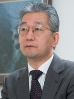 静岡県立大学経営情報イノベーション研究科教授大学院附属医療経営研究センター長主要研究テーマ： 医療・福祉経営学西田 在賢（にしだ ざいけん）静岡県立大学経営情報イノベーション研究科教授大学院附属医療経営研究センター長主要研究テーマ： 医療・福祉経営学西田 在賢（にしだ ざいけん）静岡県立大学経営情報イノベーション研究科教授大学院附属医療経営研究センター長主要研究テーマ： 医療・福祉経営学西田 在賢（にしだ ざいけん）静岡県立大学経営情報イノベーション研究科教授大学院附属医療経営研究センター長主要研究テーマ： 医療・福祉経営学東野 定律（ひがしの　さだのり）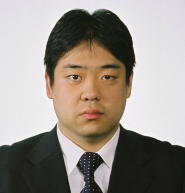 静岡県立大学経営情報イノベーション研究科講師大学院附属医療経営研究センター研究員主要研究テーマ：介護保険制度、介護情報東野 定律（ひがしの　さだのり）静岡県立大学経営情報イノベーション研究科講師大学院附属医療経営研究センター研究員主要研究テーマ：介護保険制度、介護情報藤本健太郎（ふじもと　けんたろう）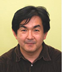 静岡県立大学経営情報イノベーション研究科准教授大学院附属医療経営研究センター副センター長主要研究テーマ：社会保障政策論藤本健太郎（ふじもと　けんたろう）静岡県立大学経営情報イノベーション研究科准教授大学院附属医療経営研究センター副センター長主要研究テーマ：社会保障政策論藤本健太郎（ふじもと　けんたろう）静岡県立大学経営情報イノベーション研究科准教授大学院附属医療経営研究センター副センター長主要研究テーマ：社会保障政策論藤本健太郎（ふじもと　けんたろう）静岡県立大学経営情報イノベーション研究科准教授大学院附属医療経営研究センター副センター長主要研究テーマ：社会保障政策論玉川  淳（たまがわ　じゅん）医療経済研究機構　研究主幹（厚生労働省より出向）玉川  淳（たまがわ　じゅん）医療経済研究機構　研究主幹（厚生労働省より出向）会　場B-nest(ビネスト)静岡市産学交流センター　小会議室１B-nest(ビネスト)静岡市産学交流センター　小会議室１B-nest(ビネスト)静岡市産学交流センター　小会議室１B-nest(ビネスト)静岡市産学交流センター　小会議室１B-nest(ビネスト)静岡市産学交流センター　小会議室１受講料3,920円（１講座１日間４講義分）3,920円（１講座１日間４講義分）3,920円（１講座１日間４講義分）3,920円（１講座１日間４講義分）3,920円（１講座１日間４講義分）申込締切平成２５年６月２４日（月） ※ 講座申込は定員になり次第締め切らせていただきます。尚、締切を過ぎましても定員に余裕がある場合はお申込みを受付けますのでお問い合わせください。平成２５年６月２４日（月） ※ 講座申込は定員になり次第締め切らせていただきます。尚、締切を過ぎましても定員に余裕がある場合はお申込みを受付けますのでお問い合わせください。平成２５年６月２４日（月） ※ 講座申込は定員になり次第締め切らせていただきます。尚、締切を過ぎましても定員に余裕がある場合はお申込みを受付けますのでお問い合わせください。平成２５年６月２４日（月） ※ 講座申込は定員になり次第締め切らせていただきます。尚、締切を過ぎましても定員に余裕がある場合はお申込みを受付けますのでお問い合わせください。平成２５年６月２４日（月） ※ 講座申込は定員になり次第締め切らせていただきます。尚、締切を過ぎましても定員に余裕がある場合はお申込みを受付けますのでお問い合わせください。お問合せお申込み地域経営研究センターまで。ホームページから申込書をダウンロードできます。本紙裏の受講申込書もご利用可能です。地域経営研究センターまで。ホームページから申込書をダウンロードできます。本紙裏の受講申込書もご利用可能です。地域経営研究センターまで。ホームページから申込書をダウンロードできます。本紙裏の受講申込書もご利用可能です。地域経営研究センターまで。ホームページから申込書をダウンロードできます。本紙裏の受講申込書もご利用可能です。地域経営研究センターまで。ホームページから申込書をダウンロードできます。本紙裏の受講申込書もご利用可能です。会場科目名　申込締切Ｂ－ｎｅｓｔ(ﾋﾞﾈｽﾄ)静岡市産学交流ｾﾝﾀｰ地域包括ケアシステムを考える平成25年6月24日(月)（ ふ り が な ）氏　名（ ふ り が な ）氏　名（　　　　　　　　　　　　　　　　　　　　　　　　）（　　　　　　　　　　　　　　　　　　　　　　　　）性別性別男性□女性□※生年月日※生年月日年　　　月　　　日　　　才資　　料送　付　先住　　　所資　　料送　付　先住　　　所〒　　　－（　自宅　・　勤務先　・　その他　）〒　　　－（　自宅　・　勤務先　・　その他　）〒　　　－（　自宅　・　勤務先　・　その他　）〒　　　－（　自宅　・　勤務先　・　その他　）〒　　　－（　自宅　・　勤務先　・　その他　）〒　　　－（　自宅　・　勤務先　・　その他　）〒　　　－（　自宅　・　勤務先　・　その他　）〒　　　－（　自宅　・　勤務先　・　その他　）T　E　LT　E　LF　A　XF　A　XF　A　X携帯電話携帯電話E-mailｱﾄﾞﾚｽE-mailｱﾄﾞﾚｽE-mailｱﾄﾞﾚｽ連絡先指定連絡先指定ご連絡は通常電子メールで行います。他に連絡先の指定がある場合は以下に○をつけてください。　　　TEL　・　FAX　・　携帯電話　・　その他　（　　　　　　　　　　　　　　　　　　　　　　　　　　　　　　　　　）ご連絡は通常電子メールで行います。他に連絡先の指定がある場合は以下に○をつけてください。　　　TEL　・　FAX　・　携帯電話　・　その他　（　　　　　　　　　　　　　　　　　　　　　　　　　　　　　　　　　）ご連絡は通常電子メールで行います。他に連絡先の指定がある場合は以下に○をつけてください。　　　TEL　・　FAX　・　携帯電話　・　その他　（　　　　　　　　　　　　　　　　　　　　　　　　　　　　　　　　　）ご連絡は通常電子メールで行います。他に連絡先の指定がある場合は以下に○をつけてください。　　　TEL　・　FAX　・　携帯電話　・　その他　（　　　　　　　　　　　　　　　　　　　　　　　　　　　　　　　　　）ご連絡は通常電子メールで行います。他に連絡先の指定がある場合は以下に○をつけてください。　　　TEL　・　FAX　・　携帯電話　・　その他　（　　　　　　　　　　　　　　　　　　　　　　　　　　　　　　　　　）ご連絡は通常電子メールで行います。他に連絡先の指定がある場合は以下に○をつけてください。　　　TEL　・　FAX　・　携帯電話　・　その他　（　　　　　　　　　　　　　　　　　　　　　　　　　　　　　　　　　）ご連絡は通常電子メールで行います。他に連絡先の指定がある場合は以下に○をつけてください。　　　TEL　・　FAX　・　携帯電話　・　その他　（　　　　　　　　　　　　　　　　　　　　　　　　　　　　　　　　　）ご連絡は通常電子メールで行います。他に連絡先の指定がある場合は以下に○をつけてください。　　　TEL　・　FAX　・　携帯電話　・　その他　（　　　　　　　　　　　　　　　　　　　　　　　　　　　　　　　　　）所　属所　属　　　　　　　　　　　　　　　　　　　　　　　　　　　　　　　　　　　　　　　　　　在籍中　　　　　　　　　　　　　　　　　　　　　　　　　　　　　　　　　　　　　　　　　　在籍中　　　　　　　　　　　　　　　　　　　　　　　　　　　　　　　　　　　　　　　　　　在籍中　　　　　　　　　　　　　　　　　　　　　　　　　　　　　　　　　　　　　　　　　　在籍中　　　　　　　　　　　　　　　　　　　　　　　　　　　　　　　　　　　　　　　　　　在籍中　　　　　　　　　　　　　　　　　　　　　　　　　　　　　　　　　　　　　　　　　　在籍中　　　　　　　　　　　　　　　　　　　　　　　　　　　　　　　　　　　　　　　　　　在籍中　　　　　　　　　　　　　　　　　　　　　　　　　　　　　　　　　　　　　　　　　　在籍中年　号年月※最　終　学　歴※最　終　学　歴※最　終　学　歴※最　終　学　歴※最　終　学　歴※最　終　学　歴※最　終　学　歴年　号年月※職　歴※職　歴※職　歴※職　歴※職　歴※職　歴※職　歴